 All users (or potential users) of Lady Musgrave Reef, and authorised delegates who make decisions regarding permitted use of Lady Musgrave Reef. To provide guiding information to Lady Musgrave Reef users and Marine Park permit delegates about the site management arrangements at Lady Musgrave Reef (23-082).The purpose of these site management arrangements are to: protect species of conservation significance, such as green and loggerhead turtles and coastal birds, the lagoon and the coral reef ecosystemprotect Indigenous and European heritage and cultural valuesminimise impacts on amenity to ensure the Reef’s visually impressive natural landscape is not compromised by visitor usesupport sustainable tourism opportunities for visitors through guided and group activities including diving, snorkelling and scenic flights, while also catering for self-exploration activities for recreational users, all of which provide visitors with their own appreciation of Lady Musgrave Reefsupport sustainable tourism, including Indigenous involvement in tourism, and partnerships with tourism operators to achieve outcomes that benefit visitors while continuing to protect Lady Musgrave Reef and associated ecosystems.These site management arrangements apply to the entire area of Lady Musgrave Reef (23-082). The Reef is divided into Management Area 1 and Management Area 2 wherein different management guidelines are applied. Refer to the Lady Musgrave Site Management Arrangements Map, within Appendix A.A complementary arrangement exists where the Managing Agencies often jointly assess applications for access to areas within both the Commonwealth jurisdiction, specifically the Great Barrier Reef Marine Park, and areas within Queensland jurisdiction, specifically the Great Barrier Reef Coast Marine Park. These site management arrangements are a consideration of the permit delegate, consistent with the Commonwealth’s Great Barrier Reef Marine Park Regulations 1983 and Queensland’s Marine Parks Regulation 2006.Lady Musgrave Reef - Management area 1The area bounded by a notional line commencing at 23° 53.753' S, 152° 23.104' E then running progressively:east along the parallel to 23° 53.753' S, 152° 24.591' E;south along the meridian to 23° 54.899' S, 152° 24.591' E;west along the parallel to 23° 54.899' S, 152° 23.104' E; andnorth along the meridian to the point of commencement.Lady Musgrave Reef - Management area 2The remaining area bounded by the extent of the Lady Musgrave Reef indicative boundary - Reef ID 23-082 a, and b.The waters north of Lady Musgrave Island, as well as the lagoon wall between the island and the lagoon entrance are a Marine National Park Zone (Green Zone), and the remaining waters are a Habitat Protection Zone (Dark Blue Zone) under both State and Commonwealth Zoning Plans.  Lady Musgrave Island is part of the State of Queensland’s Capricornia Cays National Park - where camping and day visitation is allowed on the island. Bookings to camp on the island can be made through the Department of National Parks, Sport and Racing’s website.Site values are described within Lady Musgrave Reef Site Management Arrangements - Supporting Information.Site use is described within Lady Musgrave Reef Site Management Arrangements - Supporting Information.Tourism programsTourism programs in Management Area 1A person may be granted a daily tourist program permission (i.e., a tourist program permission with greater than two (2) in any seven (7) day period access) to Lady Musgrave Reef Management Area 1 if that person has a Marine Parks Permission to operate a mooring or a pontoon within the Lady Musgrave Reef Management Area 1.For tourist program operators who do not have a Marine Parks Permission for daily access to Lady Musgrave Reef Management Area 1, holding multiple permissions for the same operation in an attempt to gain increased access is not acceptable.  Generally an operation is determined by the primary vessel used. Tourist program operators who want to access the island National Park need to hold a Commercial Activity Permit issued by the Queensland Parks and Wildlife Service. Applications for permission to conduct a daily tourist program will be assessed on a first come, first served basis.A daily permission to conduct a tourist program must be used a minimum of 50 days at Lady Musgrave Reef Management Area 1 in each 12 month period from the date of commencing operations.Operators who hold a tourist program permission for two (2) visits in any seven (7) day period may anchor at Lady Musgrave Reef outside of the Reef Protection Area.Tourism programs in Management Area 2A person may be granted a daily tourist program permission to Lady Musgrave Reef Management Area 2 if that person has a Marine Parks Permission to operate a mooring or a pontoon within the Lady Musgrave Reef Management Area 2.PontoonsPontoons in Management Area 1The proposed maximum number of permissions for pontoons that will be granted within Lady Musgrave Reef Management Area 1 is two (2), and will only be granted if the pontoon permission is linked with a daily tourist program permission to Lady Musgrave Reef Management Area 1.Moorings and other facilities, such as snorkelling marker buoys, floats, float lines and guide ropes, associated with the pontoons will also require permission and generally will be contained within 200 metres of the pontoon and not scattered widely throughout the lagoon.Applications for pontoon permissions, including ancillary moorings, will be allocated through an expression of interest process.A permitted pontoon must be installed and operated to within one (1) year of the permission being granted, unless otherwise advised in writing by the Managing Agency.A pontoon permission must be used a minimum of 50 days at Lady Musgrave Reef Management Area 1 in each 12 month period from the date of commencing operations.Pontoons in Management Area 2There are no additional management arrangements in Lady Musgrave Reef Management Area 2 for the installation and operation of pontoons and applications will be assessed under standard permit application assessment procedures.Private mooringsThe policy Moorings in the Great Barrier Reef states that a private mooring should be installed within six (6) months of the permission being granted and that the Managing Agencies may revoke a permission for a private mooring that is not installed in the Great Barrier Reef within six (6) months of the permission being granted or another agreed timeframe.Private moorings in Management Area 1A proposed maximum number of 18 private moorings will be permitted within Lady Musgrave Reef Management Area 1.  This 18 should be divided into eight (8) moorings for primary vessels and 10 for ancillary moorings associated with the pontoon permissions, i.e. five (5) ancillary moorings will be reserved for each of the two (2) pontoon permissions to be used in conjunction with the pontoon.  Ancillary moorings generally will be contained within 200 metres of the pontoon. Permissions for the ancillary moorings must not be separated from pontoon permissions.Permissions to install private moorings within the No Private Moorings Area should not be granted.As an exception to the policy on Moorings in the Great Barrier Reef, the permitted ancillary moorings associated with pontoon permissions must be installed and operated to within one (1) year of the permission being granted, unless otherwise advised in writing by the Managing Agency.Applications for the installation and operation of private moorings will be assessed on a first come, first served basis.A primary mooring permission must be used by the primary vessel a minimum of 50 days at Lady Musgrave Reef Management Area 1 in each 12 month period from the date of commencing operations.Private moorings in Management Area 2There are no additional management arrangements in Lady Musgrave Reef Management Area 2 for the installation and operation of private moorings, except as outlined in the policy on Moorings in the Great Barrier Reef, and applications will be assessed under standard permit application assessment procedures.Aircraft operationsThe proposed maximum number of permitted take off and landings of aircraft at Lady Musgrave Reef Management Area 1 per day is twelve (12).  The spatial separation of aircraft landing and water based activities will occur during assessment of applications.No Private Mooring areaVessels may anchor in the No Private Mooring Area but permissions to install private moorings within this area should not be granted.  This area has been designated adjacent to the Reef Protection Area (no anchoring) and was designated where small recreational vessels regularly anchor.  This area ensures smaller vessels are not displaced due to the installation of permitted private moorings and also addresses amenity issues relating to larger daily commercial vessels on moorings which may obstruct the view of the island from the lagoon area.Mooring and Anchoring areaVessels may anchor in the Mooring and Anchoring Area within Lady Musgrave Reef Management Area 1 and permitted private moorings may be installed and operated within this area in accordance with Private moorings in Management Area 1 above.Reef Protection AreaA Reef Protection Area (no anchoring) has been designated along the lagoons north-eastern wall (south-western section of the lagoon) within Lady Musgrave Reef Management Area 1.  The Reef Protection Area contains popular snorkelling sites and ensures that vessels can navigate to the Cay Access Channel.  Anchoring is available in the adjacent No Private Mooring Area and the Mooring and Anchoring Area.The Reef Protection Area is approximately 500–700 metres from the cay. The Reef Protection Area boundary terminates close to the island to allow for the anchoring of small and/or tender vessels in all tidal conditions close to the island.  The Reef Protection Area includes some of the most popular snorkelling sites, including “Coral Bay” and other small bays and bommies along the western wall of the lagoon that have high coral cover. The Reef Protection Area also ensures that users of the site can adequately and safely access the island by preventing anchored and moored vessels from obstructing the island’s access points.Cay Access ChannelA Cay Access Channel has been designated to allow for unhindered and safe access to the cay. Buoys and appropriate signs mark the Cay Access Channel. The Cay Access Channel is located within the Reef Protection Area so no vessels may anchor in the Cay Access Channel.Vessel Loading AreaThe Vessel Loading Area is a ‘no standing’ area where vessels cannot be anchored; however, tenders may be anchored adjacent to this area.  The Vessel Loading Area is adjacent to the National Park sign and shelter located on the north-eastern side of the cay. The Vessel Loading Area is designed for the purpose of loading and unloading passengers and cargo.  The Vessel Loading Area is a no anchoring or standing area to ensure vessels do not prevent access to the cay. The beach and shallows adjacent to the Vessel Loading Area and other parts of the cay can be used for tenders that will be anchored or beached for some time.Go Slow AreaA Go Slow Area has been designated from the mean high water boundary out to 500 metres around the island or to the edge of the outer drying reef, whichever is least, within Lady Musgrave Reef Management Area 1.  The intention of the Go Slow Area is that a person should not operate a vessel in a planing or non-displacement mode, or operate a vessel for motorised water sports or operate a vessel in a way or at a speed that could reasonably be expected to result in striking a marine turtle.  Boat strike on marine turtles and noise impacts on migratory coastal birds is of concern and high-speed water activities have the potential to significantly affect these values and the safety of visitors engaged in swimming, snorkelling and diving.Great Barrier Reef Marine Park Regulations 1983 (Cth)Marine Parks Regulation 2006 (Qld)Lady Musgrave Reef Site Management Arrangements - Supporting InformationMoorings in the Great Barrier Reef PolicyNil.Project ManagerField ManagementGreat Barrier Reef Marine Park Authority2-68 Flinders StreetPO Box 1379Townsville Qld 4810Phone:	+61 7 4750 0700Fax:	+61 7 4772 6093Email:	info@gbrmpa.gov.auWeb:	www.gbrmpa.gov.au As documented within Lady Musgrave Reef Site Management Arrangements - Supporting Information.Appendix A - Lady Musgrave Reef Site Management Arrangements Map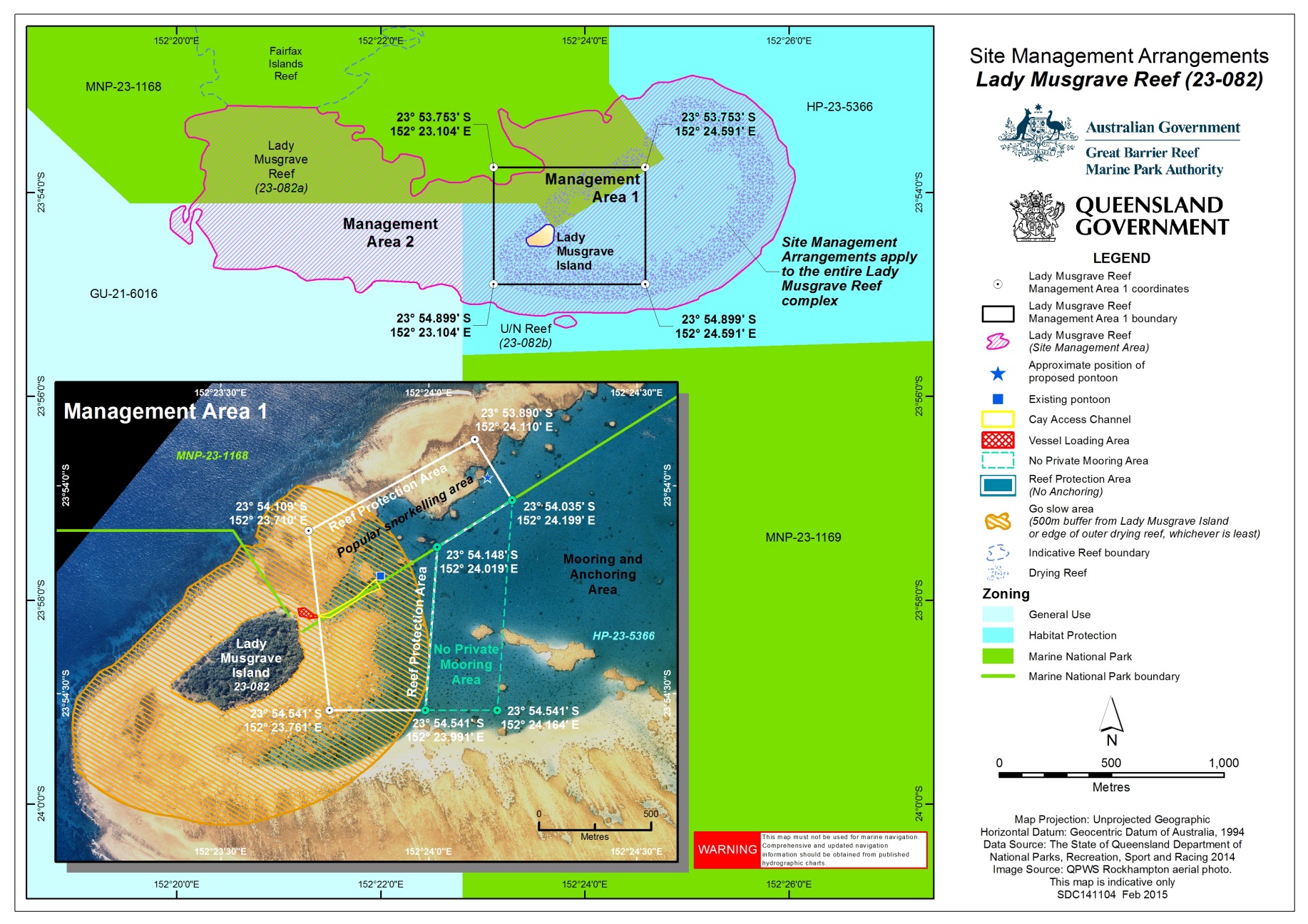 Document control informationDocument control informationDocument control informationDocument control informationApproved by:Chairman, Great Barrier Reef Marine Park Authority; andDeputy Director-General, Queensland Parks and Wildlife ServiceApproved date:; andLast reviewed:Next review:Created:Custodian:Director, Field Management, Great Barrier Reef Marine Park AuthorityDirector, Field Management, Great Barrier Reef Marine Park AuthorityDirector, Field Management, Great Barrier Reef Marine Park AuthorityReplaces: